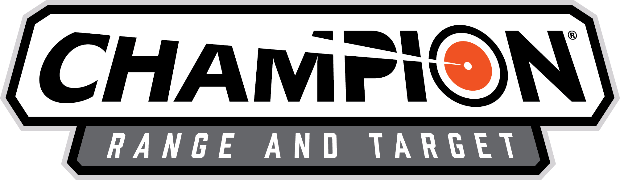  Contact: Jake Edson
Communications Manager
Outdoor Products
(763) 323-3865
FOR IMMEDIATE RELEASE 		 		    E-mail: pressroom@vistaoutdoor.comChampion Awards Tom Knapp Memorial ScholarshipsOVERLAND PARK, Kansas, – June 25, 2019 – Champion Range and Target, makers of performance targets and range gear, announced that it has awarded 2019 Tom Knapp Memorial Scholarships to 4-H student-ambassadors in Alabama and Missouri. Christina Green, from Enterprise, Alabama and Hunter Todd, from Centerview, Missouri were chosen as the award recipients and honored at the recent National 4-H Shooting Sports Championships in Nebraska.Top of FormThe scholarship program was created to honor legendary exhibition shooter Tom Knapp, who passed away in April 2013. Champion teamed with the National 4-H Shooting Sports Committee to create the Tom Knapp Memorial Scholarship in his name. Knapp was a long-time ambassador for both Champion and Federal Premium Ammunition, and was included in licensed products from Champion. With the support of Knapp’s wife, Colleen, Champion extended his licensed products program to fund an endowed scholarship that awards $2,500 each to two National 4-H Ambassadors per year.“We are thrilled that these young people are interested in carrying on the tradition of shooting sports in Mr. Knapp’s memory,” said Jon Zinnel, Education and Conversation Outreach for Champion. “We look forward to following Christina and Hunter, and watching the future impact they will have on this industry.”Applicants for the scholarship are required to be 4-H Shooting Sports Ambassadors with a 3.0 or higher GPA, and be enrolled in an accredited college or university.  Champion is a Vista Outdoor brand. For more information, visit www.championtarget.com.About Champion
Champion Range and Target is the maker of the industry’s most exciting and challenging shooting systems and gear. Designed for rugged and reliable performance, every Champion product increases a shooter’s skills while providing a fun way to interact with family, friends or competitors. For more information, visit www.championtarget.com or connect Facebook at www.facebook.com/ChampionTargets/.